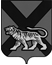 ТЕРРИТОРИАЛЬНАЯ ИЗБИРАТЕЛЬНАЯ КОМИССИЯ ГОРОДА СПАССКА-ДАЛЬНЕГОР Е Ш Е Н И Е15.04.2014 г.			      г. Спасск-Дальний			    № 111/62Об утверждении Порядка организации и проведения антикоррупционной экспертизынормативных правовых актов территориальной избирательной комиссии города Спасска-Дальнего и их проектов           В соответствии с Федеральным законом от 17.07.2009 № 172-ФЗ «Об антикоррупционной экспертизе нормативных правовых актов и проектов нормативных правовых актов», Постановлением Правительства Российской Федерации от 26.02.2010 № 96 «Об антикоррупционной экспертизе нормативных правовых актов и проектов нормативных правовых актов», Законом Приморского края  от 10.03.2013 года «387 «О  противодействии коррупции в Приморском крае», в целях организации деятельности по предупреждению включения в проекты нормативных правовых актов положений, способствующих созданию условий для проявления коррупции, а также по выявлению и устранению таких положений, территориальная  избирательная комиссия города Спасска-Дальнего          РЕШИЛА:         1.Утвердить Порядок организации и проведения антикоррупционной экспертизы нормативных правовых актов и проектов нормативных правовых актов территориальной  избирательной комиссии города Спасска-Дальнего  (прилагается).         2.Разместить настоящее решение  на официальном сайте Избирательной  комиссии  Приморского края.          3.Контроль за выполнением настоящего решения  возложить на председателя территориальной  избирательной комиссии города Спасска-Дальнего С.А.Черевикову.Председатель комиссии 				                        С.А.ЧеревиковаСекретарь комиссии							    Е.Г.БондаренкоПриложениек решению территориальной избирательной комиссии  города Спасска-Дальнего	           от 15.04.2014 г. № 111/62Порядок организации и проведения антикоррупционной экспертизы нормативных правовых актов территориальной  избирательной комиссии города Спасска-Дальнего и их проектов1. Общие положения        1.1.Порядок проведения антикоррупционной экспертизы нормативных правовых актов и проектов нормативных правовых актов в территориальной избирательной комиссии  города Спасска-Дальнего (далее – Порядок) разработан в соответствии с Федеральным законом от 17 июля 2009 года № 172-ФЗ «Об антикоррупционной экспертизе нормативных правовых актов и проектов нормативных правовых актов» и определяет правила проведения антикоррупционной экспертизы нормативных правовых актов и проектов нормативных правовых актов в территориальной  избирательной комиссии города Спасска-Дальнего в целях выявления в них положений, способствующих созданию условий для проявления коррупции, предотвращения включения в них указанных положений или последующего удаления таких положений.1.2.Антикоррупционной экспертизе подлежат нормативные правовые акты, проекты нормативных правовых актов территориальной избирательной комиссии города Спасска-Дальнего (далее – акты, проекты актов), принимаемые в соответствии с пунктом 10 статьи 21 Федерального закона от 12 июня 2002 года № 67-ФЗ «Об основных гарантиях избирательных прав и права на участие в референдуме граждан Российской Федерации». Поступившие нормативно-правовые акты или проекты нормативно-правовых актов регистрируются  в журнале регистрации проектов нормативных правовых актов и нормативных правовых актов территориальной избирательной комиссии города Спасска-Дальнего, поступивших в рабочую группу для проведения антикоррупционной экспертизы. (приложение №1)         1.3.Антикоррупционная экспертиза проводится в соответствии с Методикой проведения антикоррупционной экспертизы нормативных правовых актов и проектов нормативных правовых актов, утвержденной Постановлением Правительства Российской Федерации от 26 февраля 2010 года № 96 «Об антикоррупционной экспертизе нормативных правовых актов и проектов нормативных правовых актов» (далее – Методика).        1.4.Основными принципами организации антикоррупционной экспертизы являются: обязательность проведения экспертизы; оценка акта, проекта акта во взаимодействии с другими нормативными правовыми актами; обоснованность, объективность и проверяемость результатов.         1.5 При проведении антикоррупционной экспертизы актов, проектов актов может осуществляться сотрудничество территориальной избирательной комиссии города Спасска-Дальнего с прокуратурой города Спасска-Дальнего  и с институтами гражданского общества.         1.6. Антикоррупционная экспертиза правовых актов и их проектов проводится Рабочей группой по проведению антикоррупционной экспертизы нормативных правовых актов  территориальной избирательной комиссии города Спасска-Дальнего и их проектов, состав которой утверждается решением территориальной  избирательной комиссии города Спасска-Дальнего (далее – Рабочая группа).2. Порядок проведения антикоррупционной экспертизы актов и проектов актов в территориальной избирательной комиссии  города Спасска-Дальнего            2.1. Антикоррупционная экспертиза при разработке проектов правовых актов осуществляется в форме анализа на коррупциогенность                  2.2. Задача анализа – выявление в актах коррупциогенных факторов.            2.3. Поводом для организации проведения антикоррупционной экспертизы правовых актов являются поступившие в территориальную избирательную комиссию города Спасска-Дальнего письменные обращения органов государственной власти,  иных государственных органов, органов местного самоуправления, граждан и организаций с информацией о возможной коррупциогенности указанных актов, полученной по результатам анализа практики их правоприменения.          2.4. Антикоррупционная экспертиза правовых актов может также быть проведена по собственной инициативе Рабочей группы, ее членов, а также членов избирательной комиссии города Спасска-Дальнего с правом решающего голоса.          2.5. Анализ на коррупциогенность норм проектов правовых актов осуществляется Рабочей группой в соответствии с Методикой.           2.6. По решению Рабочей группы проект правового акта может быть направлен для проведения антикоррупционной экспертизы в прокуратуру города Спасска-Дальнего и (или) в Управление Министерства юстиции Российской Федерации по Приморскому краю.          2.7. В случае выявления в проекте правового акта коррупциогенных факторов результаты антикоррупционной экспертизы оформляются экспертным заключением Рабочей группы (приложение №2). Вывод об отсутствии коррупциогенных факторов в проекте правового акта также подтверждается заключением Рабочей группы.        2.8. В заключении должны содержаться следующие данные:дата подготовки экспертного заключения; основание для подготовки экспертного заключения;дата принятия, регистрационный номер, наименование акта, проекта акта, прошедшего антикоррупционную экспертизу;положения акта, проекта акта, способствующие созданию условий для проявления коррупции, с указанием структурных единиц акта (разделов, глав, статей, частей, пунктов, подпунктов, абзацев) и коррупциогенные факторы (в случае выявления указанных положений).В заключении должны быть предложены способы устранения выявленных в акте, проекте акта положений, способствующих созданию условий для проявления коррупции.           2.9. В заключении могут быть отражены возможные негативные последствия сохранения в акте, проекте акта положений, способствующих созданию условий для проявления коррупции, а также выявленные при проведении антикоррупционной экспертизы положения, которые не относятся к коррупциогенным факторам, но могут способствовать созданию условий для проявления коррупции.           2.10. В случае, если в ходе антикоррупционной экспертизы акта, проекта акта коррупциогенные факторы выявлены не будут, сведения об этом отражаются в заключении.           2.11. Заключение подписывается председателем Рабочей группы и секретарем заседания.3. Учет результатов экспертизы правовых актов и их проектов на коррупциогенностьЭкспертное заключение Рабочей группы по результатам антикоррупционной экспертизы правового акта (его проекта), в случае обнаружения положений, которые могут способствовать проявлениям коррупции, направляется на имя председателя территориальной  избирательной комиссии города Спасска-Дальнего для принятия мер по устранению выявленных положений, которые могут способствовать проявлениям коррупции.                                                                                             Приложение №1                    к  Порядку проведения                                                                                                                         антикоррупционной экспертизы проектов нормативных  правовых актов и                                                                                                                     нормативных правовых актов территориальной избирательной комиссии города Спасска-ДальнегоЖУРНАЛРегистрации проектов нормативно правовых  актов  и нормативных  правовых  актов территориальной  избирательной  комиссии города Спасска-Дальнего, поступивших в рабочую  группу для проведения  антикоррупционной экспертизыПримечание: НПА – нормативный правовой акт                                Приложение №1  к  Порядку проведения                                                                                                                         антикоррупционной экспертизы проектов нормативных  правовых актов и  нормативных правовых актов территориальной избирательной комиссии города Спасска-Дальнего	                                   ЗАКЛЮЧЕНИЕПО РЕЗУЛЬТАТАМ ПРОВЕДЕНИЯ ЭКСПЕРТИЗЫ ПРОЕКТОВ НОРМАТИВНЫХ  ПРАВОВЫХ АКТОВ И НОРМАТИВНЫХ ПРАВОВЫХ АКТОВ В ЦЕЛЯХ ВЫЯВЛЕНИЯ В НИХ ПОЛОЖЕНИЙ, СПОСОБСТВУЮЩИХ СОЗДАНИЮ УСЛОВИЙ ДЛЯ ПРОЯВЛЕНИЯ КОРРУПЦИИ«_______» ______________  20      г.                                г.Спасск-дальний             В соответствии со статьей 6 Федерального  закона от 25 декабря 2008 года № 273-ФЗ  «О  противодействии  коррупции», рабочей группой территориальной избирательной комиссии города Спасска-Дальнего, созданной на основании  решения территориальной избирательной комиссии города Спасска-Дальнего в составе: ___________________________________________________________________________________________________________________________________Проведена экспертиза __________________________________________________________________в целях выявления  в  нем положений,  способствующих  созданию условий для проявления коррупции.    В представленном ___________________________________________________________выявлены (не выявлены)  (нужное подчеркнуть)       следующие положения,  способствующие  созданию  условий   для   проявления коррупции: ________________________________________________________________    Подписи членов рабочей группы:№ п/пДата поступленияпроекта НПА (НПА)Вид и наименование проекта НПА (НПА)Должностное лицо, вносящее проект НПАДата проведения антикоррупционной экспертизы проекта НПАРезультат антикоррупционой экспертизыПримечание